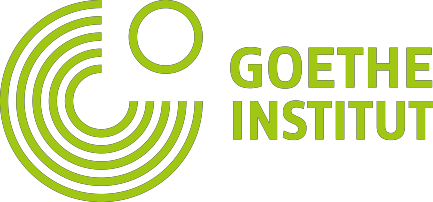 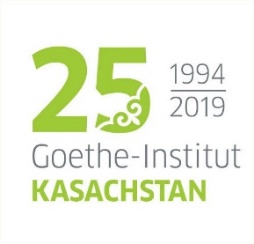 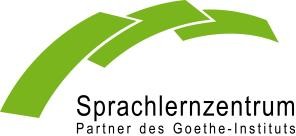 Приглашение к сотрудничеству учителей немецкого языка!в рамках поддержки Гёте-Институтом немецкой диаспоры в Казахстане и КыргызстанеУважаемые учителя немецкого языка!Мы приглашаем Вас сотрудничать с нами в рамках проекта «Поддержка этнических немцев» Гёте Института. Мы предлагаем Вам организовать бесплатные языковые курсы немецкого языка в ваших школах и детских садиках в местах Вашего проживания. Мы поддерживаем учителей с отличными знаниями немецкого языка, а также учителей с намерением, улучшить свои знания немецкого языка и повысить свою квалификацию.Какие условия необходимо для этого выполнить?Вам необходимо предоставить сертификат для подтверждения того, что Ваш уровень владения немецким языком соответствует уровню В1 или В2Языковые курсы по методике ГИ предусмотрены для детей 7-12 лет и подростков в возрасте 12-15 или 15-18 лет и взрослых от 18 лет. Также мы поддерживаем раннее изучение немецкого языка в детских садиках со специальными материалами Гете-Института. Количество участников в одной группе у подростков и взрослых должно составлять 10-16 человек, в детских курсах - 8-10 человек. Важным условием является, что в одной группе должно быть минимум 40 % слушателей – представителей этнических немцев.Ваша школа должна находиться за пределами тех городов, где предлагаются языковые курсы по немецкому языку ОФ «Возрождение» и/ или Языковыми Центрами Гете Института.Какие преимущества Вы получаете?За Вашу преподавательскую деятельность будет заплачен хороший гонорар. Необходимо провести 40 академических часов (по 45 минут) в семестр. В одном семестре Вы можете организовать и более чем один курс.Учебный материал для языковых курсов может быть предоставлен.Вам необходимо быть готовым принять участие на бесплатных для Вас семинарах по развитию и повышению вашей квалификации в качестве учителя немецкого языка минимум два раза в год1В случае отсутствия сертификата, подтверждающего Ваш уровень владения немецким языком, есть возможность бесплатно сдать экзамен В1 или В2 Гете Института. Расходы за экзамен Гете Институт берет на себя.Какие документы необходимо предоставить?Присылайте Ваши заявки на организацию бесплатных языковых курсов включая:Cертификат, подтверждающий Ваш уровень владения немецким языком (должен соответствовать как минимум уровню В2) или информация о готовности сдать экзамен В1 или В2Cписок слушателейДокументы, подтверждающие принадлежность 40 % слушателей к немецкому меньшинству (заполненная и подписанная собственноручно анкета)Где и когда можно подать заявку?Если Вы заинтересовались нашим предложением, присылайте Ваши заявки на проведение курсовна первый семестр - до 23.01 предыдущего годана второй семестр - до 10.06 текущего годав Языковой центр Гете Института, расположенный недалеко от Вашего местонахождения:АстанаГульнара ФахрудиноваЯзыковой Центр Астана, пр. Б. Момышулы 12, Бизнес-центр «Меруерт», офис 307, 010000 Астана, КазахстанТел: +7 7172 767183E-Mail: astana@deutsch-zentrum.comКарагандаСветлана ГорбачеваЯзыковой Центр Караганда, Проспект Бухар Жырау, 20, каб. 310, 100012 Караганда, КазахстанТел.: +7 7212 41 92 99E-Mail:  karaganda@deutsch-zentrum.comKостанайОксана ДмитриеваЯзыковой Центр Kостанай, Костанайский Инженерно-педагогический Университет,ул. Чернышевского 59, каб. 402, 110000 Костанай, КазахстанТел.: +7 7142-286633E-Mail: kostanai@deutsch-zentrum.comПавлодарНелли АйберсЯзыковой Центр Павлодар, Инновационный Евразийский УниверситетУл. Горького, 102/4 (каб. 203), 140003 Павлодар, Казахстан Тел.: +7 7182-314368E-Mail: pawlodar@deutsch-zentrum.comБишкекАйнагуль АтакееваЯзыковой Центр Бишкек, ул. Тоголок Молдо 60а, 720024 Бишкек, Кыргызстан Тел.: +996-312-325-028E-Mail: bischkek@deutsch-zentrum.comУдачи! Ждем Ваших заявок! Ваш Гёте-Институт КазахстанКонтактное лицо:Светлана Умирова, координатор проекта «Поддержка этнических немцев»,Email: svetlana.umirova.extern@goethe.de Tel.: +7 7172 571240